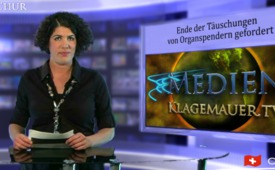 Ende der Täuschungen von Organspendern[...] gefordert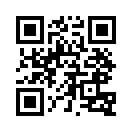 Kurz nachdem das Parlament in Deutschland  ein  neues  Transplantationsgesetz  verabschiedet  hat,
rückt  das  Thema  „Organtransplantation in den Vordergrund...Bremen (10.08.12). Kurz nachdem das Parlament in Deutschland  ein  neues  Transplantationsgesetz  verabschiedet  hat,
rückt  das  Thema  „Organtransplantation“  vor  dem  Hintergrund  der  Skandale  in  Göttingen und Regensburg wegen
Manipulationen  von  Krankenakten wieder in den Blick der
Öffentlichkeit.  Der  Verein
„Kritische Aufklärung über Organtransplantation – KAO e.V.“
kritisiert  die  Täuschung  der
Bürger,  die  dazu  aufgefordert
werden,  ihre  Organe  zu  spenden.  Denn  in  den  offiziellen
Organspendeausweisen  fehle
jeder Hinweis, dass es sich um
eine Organentnahme nach festgestelltem  Hirntod  handelt.
Hirntote  Patienten  aber  sind
warm und durchblutet, können
Fieber haben, sich spontan bewegen oder auf Berührung reagieren.  Solche  Patienten  werden  gewaschen  und  gepflegt,
sie erhalten Narkose-, Schmerzund Beruhigungsmittel.
„Zukünftige Organspender werden  auch  nicht  darüber  informiert, dass die vorbereitenden
Maßnahmen  zur  Organentnahme  nicht  ihrem  Wohl  dienen,
sondern auf die Empfänger der
Organe  ausgerichtet  sind“,  so
Renate  Focke,  1.  Vorsitzende
von  KAO,  einem  Verein,  gegründet von Eltern, die ihre verunglückten  Kinder  zur  Organspende  freigegeben  haben,
ohne  über  die  wahren  Hintergründe  zu  diesem  Zeitpunkt
ausreichend informiert worden
zu sein. „Erst nachdem unsere
Kinder  beerdigt  waren,  haben
wir begriffen, wozu wir ja gesagt  hatten.  Wir  haben  begriffen, dass lebende Organe nicht
von „toten“ Menschen entnommen werden können. Durch unsere Zustimmung waren unsere
Kinder  einer  Organentnahme
überantwortet,  die  uns  hinterher  wie  das  Ausschlachten
eines Autowracks erschien.“von RedaktionQuellen:Originalartikel, Pressemitteilungen von KAO e.V.; http://www.pressrelations.de/new/standard/result_main.cfm?Aktion=jour_pm&r=504238Das könnte Sie auch interessieren:#Organspende - www.kla.tv/OrganspendeKla.TV – Die anderen Nachrichten ... frei – unabhängig – unzensiert ...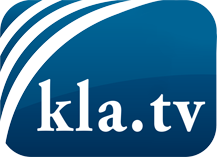 was die Medien nicht verschweigen sollten ...wenig Gehörtes vom Volk, für das Volk ...tägliche News ab 19:45 Uhr auf www.kla.tvDranbleiben lohnt sich!Kostenloses Abonnement mit wöchentlichen News per E-Mail erhalten Sie unter: www.kla.tv/aboSicherheitshinweis:Gegenstimmen werden leider immer weiter zensiert und unterdrückt. Solange wir nicht gemäß den Interessen und Ideologien der Systempresse berichten, müssen wir jederzeit damit rechnen, dass Vorwände gesucht werden, um Kla.TV zu sperren oder zu schaden.Vernetzen Sie sich darum heute noch internetunabhängig!
Klicken Sie hier: www.kla.tv/vernetzungLizenz:    Creative Commons-Lizenz mit Namensnennung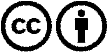 Verbreitung und Wiederaufbereitung ist mit Namensnennung erwünscht! Das Material darf jedoch nicht aus dem Kontext gerissen präsentiert werden. Mit öffentlichen Geldern (GEZ, Serafe, GIS, ...) finanzierte Institutionen ist die Verwendung ohne Rückfrage untersagt. Verstöße können strafrechtlich verfolgt werden.